Документ предоставлен КонсультантПлюс
АДМИНИСТРАЦИЯ ГОРОДА ПЕРМИПОСТАНОВЛЕНИЕот 16 августа 2005 г. N 1838ОБ УТВЕРЖДЕНИИ ПОЛОЖЕНИЙ ОБ ОСОБО ОХРАНЯЕМЫХ ПРИРОДНЫХТЕРРИТОРИЯХ МЕСТНОГО ЗНАЧЕНИЯ ГОРОДА ПЕРМИВ соответствии с решением Пермской городской Думы от 07.12.2004 N 192 "Об образовании особо охраняемых природных территорий местного значения" постановляю:1. Утвердить прилагаемые положения об особо охраняемых природных территориях местного значения города Перми.2. Утратил силу. - Постановление Администрации г. Перми от 24.08.2018 N 550.3. Департаменту финансов администрации города обеспечить в 2005 году выделение средств на содержание особо охраняемых природных территорий местного значения города Перми в пределах расходов бюджета города, предусмотренных на содержание муниципального учреждения "Пермский городской лесхоз".4. Утратил силу. - Постановление Администрации г. Перми от 24.08.2018 N 550.5. Пресс-службе администрации города опубликовать постановление в газете "Российская газета".6. Настоящее Постановление вступает в силу с момента его опубликования.7. Контроль за исполнением постановления возложить на заместителя Главы города Фенева А.Ю.И.о. Главы городаА.Я.БЕСФАМИЛЬНЫЙУТВЕРЖДЕНОПостановлениемадминистрации городаот 16.08.2005 N 1838ПОЛОЖЕНИЕОБ ОСОБО ОХРАНЯЕМОЙ ПРИРОДНОЙ ТЕРРИТОРИИ МЕСТНОГО ЗНАЧЕНИЯГОРОДА ПЕРМИ "ЛИПОВАЯ ГОРА"1. Общие положения(в ред. Постановления Администрации г. Перми от 24.08.2018 N 550)1.1. Особо охраняемая природная территория местного значения - охраняемый ландшафт "Липовая гора" (далее - ООПТ) - территория, на которой располагаются природные комплексы и объекты, имеющие особое природоохранное, научное, культурное, эстетическое, рекреационное и оздоровительное значение.1.2. ООПТ образована в соответствии с решением Пермской городской Думы от 07.12.2004 N 192 "Об организации особо охраняемых природных территорий местного значения" и отнесена к особо охраняемым природным территориям местного значения, в которых устанавливается особый режим охраны и использования.1.3. Положение об особо охраняемой природной территории местного значения - охраняемом ландшафте "Липовая гора" (далее - Положение) определяет цели создания, управления, режим охраны и использования ООПТ и обеспечение его соблюдения, порядок проведения санитарно-оздоровительных мероприятий на ООПТ, ответственность за нарушение правил охраны, использования ООПТ.1.4. ООПТ расположена в границах городских лесов Пермского городского лесничества и является особо значимым и нуждающимся в охране участком леса, имеющим высокую экологическую и эстетическую ценность, и предназначена для пользования в природоохранных, просветительских, научных, рекреационных целях.1.5. Действие Положения распространяется на юридических и физических лиц, ведущих предпринимательскую или иную деятельность и/или находящихся непосредственно на территории ООПТ, а также не находящихся на территории ООПТ, деятельность которых может причинить ущерб ООПТ.1.6. Хозяйственная деятельность в ООПТ направлена на обеспечение сохранения биологического разнообразия животного и растительного мира, выполнение мероприятий по уходу за ними и их восстановлению, на организацию отдыха в природных условиях.1.7. Территория ООПТ подлежит лесоустройству в установленном действующим законодательством порядке с учетом требований настоящего Положения.1.8. Реорганизация, ликвидация, изменение режима особой охраны и границ ООПТ производятся в соответствии с действующим законодательством.2. Цели создания ООПТ(в ред. Постановления Администрации г. Перми от 24.08.2018 N 550)2.1. Основными целями создания ООПТ являются:2.1.1. сохранение уникального природного ландшафта и биологического разнообразия растительного и животного мира ООПТ;2.1.2. разработка и внедрение научных методов сохранения природного комплекса в условиях рекреационного использования;2.1.3. осуществление наблюдений за состоянием отдельных компонентов окружающей среды на территории ООПТ, в том числе отбор проб воды, воздуха, почвы;2.1.4. восстановление нарушенного природного комплекса;2.1.5. организация экологического просвещения населения. Основными направлениями эколого-просветительской деятельности на ООПТ являются:работа со средствами массовой информации;информирование населения об ООПТ посредством представления информации в специальных изданиях (буклеты, календари и другое);создание кино- и видеопродукции;организация видовых точек и смотровых площадок для посетителей;организация стационарных и передвижных экспозиций (фотостенды, фотовыставки, выставки детских рисунков и иных художественных работ);экологические экскурсии и познавательный туризм;проведение экологических праздников и акций;взаимодействие с органами образования и общественными организациями;2.1.6. создание условий для регулируемого отдыха в природных условиях;2.1.7. обеспечение содержания ООПТ, организация уборки, обеспечение чистоты и порядка на ООПТ с учетом соблюдения условий режима особой охраны.2.2. Обеспечение сохранения природного комплекса и биологического разнообразия ООПТ путем ежегодного выполнения следующих видов работ:выборочные санитарные рубки, рубки ухода, подсадка саженцев;организованная подкормка животных, включая птиц;создание искусственных мест гнездования птиц и убежищ для животных.3. Изменение границ и территории ООПТУтратил силу. - Постановление Администрации г. Перми от 24.08.2018 N 550.4. Управление ООПТ4.1. Управление ООПТ осуществляет муниципальное казенное учреждение "Пермское городское лесничество" (далее - ПермГорЛес).(в ред. Постановления Администрации г. Перми от 20.01.2012 N 16)4.2. ПермГорЛес на территории ООПТ в границах городских лесов:4.2.1. осуществляет наблюдение за соблюдением юридическими лицами, индивидуальными предпринимателями и физическими лицами в части соблюдения режима охраны и использования ООПТ. В случае нарушения режима охраны и использования ООПТ информирует лиц, уполномоченных на составление протоколов об административных правонарушениях;4.2.2 организует:санитарно-оздоровительные мероприятия и мероприятия по охране, защите, воспроизводству лесов, в том числе по обеспечению санитарной безопасности в лесах, уходу за лесом, лесовосстановлению;создание малых архитектурных форм для улучшения рекреационного потенциала ООПТ;проведение противоклещевых обработок на рекреационно обустроенных участках ООПТ;размещение некапитальных строений и сооружений, не связанных с созданием лесной инфраструктуры, для осуществления рекреационной деятельности в городских лесах (в границах ландшафтных полян без древесной растительности);текущее содержание и ремонт пешеходных дорожек;создание и оборудование тропиночной сети, ее содержание и ремонт;своевременную уборку снега, уборку и вывоз рассеянного мусора с целью обеспечения соответствующих санитарных требований, требований противопожарной безопасности, эстетичного вида и в том числе на рекреационно обустроенных участках ООПТ;установку на территории ООПТ информационных аншлагов о режимах охраны и использования ООПТ, знаков о границах ООПТ в границах городских лесов;уборку мусора на рекреационно обустроенных участках ООПТ.4.2.3. обеспечивает:создание и обеспечение функционирования учебно-познавательных маршрутов, экологических троп;огораживание муравейников;создание и размещение искусственных гнездовий и кормушек;подготовку лыжных трасс;сенокошение;работы по восстановлению нарушенного ландшафта;контроль за проведением ремонтных работ сооружений и коммуникаций, необходимых для достижения целей, поставленных при создании ООПТ, на соответствие их проекту, согласованному управлением по экологии и природопользованию администрации города Перми (далее - Управление);содействие научно-исследовательской деятельности на ООПТ.(п. 4.2 в ред. Постановления Администрации г. Перми от 24.08.2018 N 550)4.3. Утратил силу. - Постановление Администрации г. Перми от 25.05.2016 N 355.4.4. Управление:планирует научно-исследовательскую деятельность на ООПТ;организует проведение строительства инженерных сооружений, линейных объектов, связанных непосредственно с выполнением ООПТ своих функций и задач;осуществляет контроль при строительстве в границах ООПТ новых объектов, необходимых для выполнения ООПТ своих функций и задач, на соответствие строительства утвержденному проекту с целью максимального сохранения природного ландшафта;обеспечивает организацию профилактических мероприятий по предупреждению, ограничению возникновения и распространения пожаров, а также контроль посещения ООПТ в пожароопасный период;накладывает ограничения на проведение шумных мероприятий в период гнездования птиц;согласовывает осуществление на ООПТ иных видов деятельности в случаях, установленных действующим законодательством;организует установку на ООПТ информационных аншлагов, знаков о границах функциональных зон, режимах охраны и использования ООПТ вне границ городских лесов;осуществляет муниципальный лесной контроль, муниципальный контроль в области использования и охраны ООПТ и контроль за деятельностью ПермГорЛес.(п. 4.4 в ред. Постановления Администрации г. Перми от 24.08.2018 N 550)5. Режим охраны и использования ООПТ(в ред. Постановления Администрации г. Перми от 24.08.2018 N 550)5.1. Режим охраны ООПТ включает систему правил и мероприятий, необходимых для выполнения стоящих перед ним задач, и устанавливается исходя из задач ООПТ и требований природоохранного законодательства.5.2. Правообладатели земельных участков обязаны соблюдать требования режима охраны, установленного на ООПТ.5.3. Запрещается любая деятельность, противоречащая задачам и режиму охраны ООПТ, в том числе:искажение исторически сложившегося охраняемого ландшафта;деятельность с превышением нормативов предельно допустимых уровней производственного и транспортного шума, вибрации, электрических, электромагнитных, магнитных полей и иных вредных физических воздействий на здоровье человека и окружающую природную среду;умышленное причинение беспокойства, отлов и уничтожение, разорение мест обитаний диких животных, в том числе нор, гнезд;все виды пользования животным миром, за исключением случаев, предусмотренных настоящим Положением;введение (интродукция) любых видов растений или животных, ранее не обитавших на ООПТ, в целях их акклиматизации;нарушение мест обитания, сбор и уничтожение видов животных и растений, включенных в красные книги Российской Федерации, Среднего Урала и Пермского края, а также лекарственных растений;самовольные посадки деревьев и кустарников, другие самовольные действия граждан, направленные на обустройство отдельных участков ООПТ;снос зеленых насаждений, не соответствующий Порядку сноса и выполнения компенсационных посадок зеленых насаждений на территории города Перми, утвержденному решением Пермской городской Думы от 26 августа 2014 г. N 155;заготовка живицы и древесных соков;проведение массовых спортивных, зрелищных и иных мероприятий вне специально выделенных для этих целей мест и (или) с нарушением установленного порядка, а также при отсутствии согласования с Управлением;самовольное изменение вида разрешенного использования земельного, лесного участка или его части;самовольное занятие земельных, лесных участков;размещение рекламных и информационных щитов, не связанных с функционированием ООПТ;движение и стоянка механизированных транспортных средств, не связанных с функционированием ООПТ, осуществляемые вне дорог общего пользования и специально предусмотренных для этого мест, за исключением транспортных средств, обеспечивающих противопожарные мероприятия;размещение нестационарных торговых объектов в границах ООПТ с нарушением установленного порядка и без согласования с Управлением;загрязнение почв, замусоривание территории, захоронение мусора, устройство бытовых и промышленных свалок;применение ядохимикатов, химических средств защиты растений и стимуляторов роста, кроме противоклещевой обработки территории;строительство на ООПТ складов для хранения ядохимикатов, радиоактивных веществ и любых агрессивных жидкостей;свободный выгул собак;иная деятельность, нарушающая естественное развитие природных процессов, угрожающая состоянию природного комплекса, а также не связанная с выполнением возложенных на ООПТ задач и не предусмотренная режимами охраны и использования функциональных зон.5.4. Разрешается:проведение в установленном порядке научно-исследовательских работ в области охраны и рационального использования растительного мира, ландшафтной архитектуры, рекреации, не приносящих ущерба природным и историческим объектам ООПТ;выгул собак только на поводке;выборочные санитарные рубки и рубки ухода в установленном порядке, кроме выводко-гнездового периода с 10 мая по 20 июня;лесовосстановительные работы;организованная подкормка животных, включая птиц, с целью сохранения их биологического разнообразия;развешивание искусственных гнезд, дуплянок, щелянок и другое;проведение экскурсий, организация экологических лагерей с участием школьников и студентов по согласованию с Управлением;установка информационных и информационно-предупредительных аншлагов и щитов с указанием режима охраны и использования функциональной зоны ООПТ, размещение ограничивающих проезд и проход сооружений;проведение мероприятий по склоноукреплению;проведение регулярных противоклещевых обработок;капитальный, текущий ремонт, реконструкция, строительство инженерных сооружений и линейных объектов для обеспечения деятельности существующих в границах ООПТ объектов с обязательной последующей рекультивацией почвенного и растительного покрова;создание и оборудование тропиночной сети, текущее содержание и ремонт пешеходных дорожек;создание малых архитектурных форм для улучшения эстетического и рекреационного потенциала ООПТ;осуществление иных видов деятельности, не приводящих к необратимым изменениям природного комплекса ООПТ, при наличии положительного заключения научных организаций в области экологии или ученых-экологов, с соблюдением требований действующего законодательства и пункта 5.1.1 настоящего Положения.5.5. При смене пользователей и собственников прилегающих к ООПТ земельных участков все ограничения, наложенные настоящим Положением, сохраняют силу.5.6. Проекты благоустройства ООПТ подлежат обязательному согласованию с Управлением.5.7. Земли в границах ООПТ, нарушенные при проведении строительных, эксплуатационных работ, связанных с нарушением почвенного покрова, ликвидации промышленных, гражданских и иных объектов и сооружений, строительстве, эксплуатации и консервации подземных объектов и коммуникаций (канализационные сооружения и другое), ликвидации последствий загрязнения земель, если по условиям их восстановления требуется снятие верхнего плодородного слоя почвы, подлежат рекультивации.Рекультивация осуществляется последовательно в два этапа: технический и биологический в соответствии с требованиями действующего законодательства.     1    5 . Порядок проведения санитарно-оздоровительных мероприятий на ООПТ(введен Постановлением Администрации г. Перми от 24.08.2018 N 550)     1    5 .1.   Санитарно-оздоровительные  мероприятия  на  ООПТ  проводятся  всоответствии с требованиями лесного законодательства.     1    5 .2.  Планы  санитарно-оздоровительных  мероприятий  лесных насажденийопределяются  на  основании  лесоустройства, лесохозяйственного регламента,натурного,   лесопатологического   обследования  и  подлежат  обязательномусогласованию с Управлением.     1    5 .3.    Санитарно-оздоровительные    мероприятия   лесных   насажденийвыполняются  без  прокладки  дополнительных  дорог  и  просек с сохранениемподроста.     1    5 .4.  С  целью максимального сохранения почв санитарно-оздоровительныемероприятия лесных насаждений проводятся в снежный период.     1    5 .5.  В  выводково-гнездовой  период запрещается проведение всех видовсанитарно-оздоровительных  мероприятий  лесных  насаждений,  за исключениемсноса единичных деревьев, угрожающих падением на пешеходные тропы.6. Ответственность за нарушение правил охраны, использования ООПТ6.1. Лица, нарушившие режим ООПТ, установленный настоящим Положением, несут уголовную и административную ответственность в соответствии с действующим законодательством.6.2. Лица, причинившие материальный ущерб в результате нарушения порядка рекультивации, охраны, использования территории ООПТ, обязаны возместить его в полном объеме.УТВЕРЖДЕНОПостановлениемадминистрации городаот 16.08.2005 N 1838ПОЛОЖЕНИЕОБ ОСОБО ОХРАНЯЕМОЙ ПРИРОДНОЙ ТЕРРИТОРИИ МЕСТНОГО ЗНАЧЕНИЯГОРОДА ПЕРМИ "ЗАКАМСКИЙ БОР"1. Общие положения(в ред. Постановления Администрации г. Перми от 24.08.2018 N 550)1.1. Особо охраняемая природная территория местного значения - охраняемый ландшафт "Закамский бор" (далее - ООПТ) - территория, на которой располагаются природные комплексы и объекты, имеющие особое природоохранное, научное, культурное, эстетическое, рекреационное и оздоровительное значение.1.2. ООПТ образована в соответствии с решением Пермской городской Думы от 07.12.2004 N 192 "Об организации особо охраняемых природных территорий местного значения" и отнесена к особо охраняемым природным территориям местного значения, в которых устанавливается особый режим охраны и использования.1.3. Положение об особо охраняемой природной территории местного значения - охраняемом ландшафте "Закамский бор" (далее - Положение) определяет цели создания, управления, режим охраны и использования ООПТ и обеспечение его соблюдения, порядок проведения санитарно-оздоровительных мероприятий на ООПТ, ответственность за нарушение правил охраны, использования ООПТ.1.4. ООПТ расположена в границах городских лесов Пермского городского лесничества и является особо значимым и нуждающимся в охране участком леса, имеющим высокую экологическую и эстетическую ценность, и предназначена для пользования в природоохранных, просветительских, научных, рекреационных целях.1.5. Действие Положения распространяется на юридических и физических лиц, ведущих предпринимательскую или иную деятельность и/или находящихся непосредственно на территории ООПТ, а также не находящихся на территории ООПТ, деятельность которых может причинить ущерб ООПТ.1.6. Хозяйственная деятельность в ООПТ направлена на обеспечение сохранения биологического разнообразия животного и растительного мира, выполнение мероприятий по уходу за ними и их восстановлению, на организацию отдыха в природных условиях.1.7. Территория ООПТ подлежит лесоустройству в установленном действующим законодательством порядке с учетом требований настоящего Положения.1.8. Реорганизация, ликвидация, изменение режима особой охраны и границ ООПТ производятся в соответствии с действующим законодательством.1.9. В границах ООПТ выделяются следующие функциональные зоны: особо защитная, рекреационная, хозяйственного назначения.2. Цели создания ООПТ(в ред. Постановления Администрации г. Перми от 24.08.2018 N 550)2.1. Основными целями создания ООПТ являются:2.1.1. сохранение уникального природного ландшафта и биологического разнообразия растительного и животного мира ООПТ;2.1.2. разработка и внедрение научных методов сохранения природного комплекса в условиях рекреационного использования;2.1.3. осуществление наблюдений за состоянием отдельных компонентов окружающей среды на территории ООПТ, в том числе отбор проб воды, воздуха, почвы;2.1.4. восстановление нарушенного природного комплекса;2.1.5. организация экологического просвещения населения. Основными направлениями эколого-просветительской деятельности на ООПТ являются:работа со средствами массовой информации;информирование населения об ООПТ посредством представления информации в специальных изданиях (буклеты, календари и другое);создание кино- и видеопродукции;организация видовых точек и смотровых площадок для посетителей;организация стационарных и передвижных экспозиций (фотостенды, фотовыставки, выставки детских рисунков и иных художественных работ);экологические экскурсии и познавательный туризм;проведение экологических праздников и акций;взаимодействие с органами образования и общественными организациями;2.1.6. создание условий для регулируемого отдыха в природных условиях;2.1.7. обеспечение содержания ООПТ, организация уборки, обеспечение чистоты и порядка на ООПТ с учетом соблюдения условий режима особой охраны.2.2. Обеспечение сохранения природного комплекса и биологического разнообразия ООПТ путем ежегодного выполнения следующих видов работ:выборочные санитарные рубки, рубки ухода, подсадка саженцев;организованная подкормка животных, включая птиц;создание искусственных мест гнездования птиц и убежищ для животных.3. Изменение границ и территории ООПТУтратил силу. - Постановление Администрации г. Перми от 24.08.2018 N 550.4. Управление ООПТ4.1. Управление ООПТ осуществляет муниципальное казенное учреждение "Пермское городское лесничество" (далее - ПермГорЛес).(в ред. Постановления Администрации г. Перми от 20.01.2012 N 16)4.2. ПермГорЛес на территории ООПТ в границах городских лесов:4.2.1. обеспечивает наблюдение за соблюдением юридическими лицами, индивидуальными предпринимателями и физическими лицами в части соблюдения режима охраны и использования ООПТ. В случае нарушения режима охраны и использования ООПТ информирует лиц, уполномоченных на составление протоколов об административных правонарушениях;4.2.2. организует:санитарно-оздоровительные мероприятия и мероприятия по охране, защите, воспроизводству лесов, в том числе по обеспечению санитарной безопасности в лесах, уходу за лесом, лесовосстановлению;создание малых архитектурных форм для улучшения рекреационного потенциала ООПТ;проведение противоклещевых обработок на рекреационно обустроенных участках ООПТ;размещение некапитальных строений и сооружений, не связанных с созданием лесной инфраструктуры, для осуществления рекреационной деятельности в городских лесах (в границах ландшафтных полян без древесной растительности);текущее содержание и ремонт пешеходных дорожек;создание и оборудование тропиночной сети, ее содержание и ремонт;своевременную уборку снега, уборку и вывоз рассеянного мусора с целью обеспечения соответствующих санитарных требований, требований противопожарной безопасности, эстетичного вида и в том числе на рекреационно обустроенных участках ООПТ;установку на территории ООПТ информационных аншлагов о режимах охраны и использования ООПТ, знаков о границах ООПТ в границах городских лесов;уборку мусора на рекреационно обустроенных участках ООПТ;4.2.3. обеспечивает:создание и обеспечение функционирования учебно-познавательных маршрутов, экологических троп;огораживание муравейников;создание и размещение искусственных гнездовий и кормушек;подготовку лыжных трасс;сенокошение;работы по восстановлению нарушенного ландшафта;контроль за проведением ремонтных работ сооружений и коммуникаций, необходимых для достижения целей, поставленных при создании ООПТ, на соответствие их проекту, согласованному управлением по экологии и природопользованием администрации города Перми (далее - Управление);содействие научно-исследовательской деятельности на ООПТ.(п. 4.2 в ред. Постановления Администрации г. Перми от 24.08.2018 N 550)4.3. Утратил силу. - Постановление Администрации г. Перми от 25.05.2016 N 355.4.4. Управление:планирует научно-исследовательскую деятельность на ООПТ;организует проведение строительства инженерных сооружений, линейных объектов, связанных непосредственно с выполнением ООПТ своих функций и задач;осуществляет контроль при строительстве в границах ООПТ новых объектов, необходимых для выполнения ООПТ своих функций и задач, на соответствие строительства утвержденному проекту с целью максимального сохранения природного ландшафта;обеспечивает организацию профилактических мероприятий по предупреждению, ограничению возникновения и распространения пожаров, а также контроль посещения ООПТ в пожароопасный период;накладывает ограничения на проведение шумных мероприятий в период гнездования птиц;согласовывает осуществление на ООПТ иных видов деятельности в случаях, установленных действующим законодательством;организует установку на ООПТ информационных аншлагов, знаков о границах функциональных зон, режимах охраны и использования ООПТ вне границ городских лесов;осуществляет муниципальный лесной контроль, муниципальный контроль в области использования и охраны ООПТ и контроль за деятельностью ПермГорЛес.(п. 4.4 в ред. Постановления Администрации г. Перми от 24.08.2018 N 550)5. Режим охраны и использования ООПТ(в ред. Постановления Администрации г. Перми от 24.08.2018 N 550)5.1. Режим охраны ООПТ включает систему правил и мероприятий, необходимых для выполнения стоящих перед ним задач, и устанавливается исходя из задач ООПТ и требований природоохранного законодательства.5.2. Правообладатели земельных участков обязаны соблюдать требования режима, установленного для функциональной зоны, к которой относится их участок.5.3. На территории ООПТ запрещается любая деятельность, противоречащая задачам и режиму охраны ООПТ, в том числе:искажение исторически сложившегося охраняемого ландшафта;деятельность с превышением нормативов предельно допустимых уровней производственного и транспортного шума, вибрации, электрических, электромагнитных, магнитных полей и иных вредных физических воздействий на здоровье человека и окружающую природную среду;умышленное причинение беспокойства, отлов и уничтожение, разорение мест обитаний диких животных, в том числе нор, гнезд;все виды пользования животным миром, за исключением случаев, предусмотренных настоящим Положением;введение (интродукция) любых видов растений или животных, ранее не обитавших на ООПТ, в целях их акклиматизации;нарушение мест обитания, сбор и уничтожение видов животных и растений, включенных в красные книги Российской Федерации, Среднего Урала и Пермского края, а также лекарственных растений;самовольные посадки деревьев и кустарников, другие самовольные действия граждан, направленные на обустройство отдельных участков ООПТ;снос зеленых насаждений, не соответствующий Порядку сноса и выполнения компенсационных посадок зеленых насаждений на территории города Перми, утвержденному решением Пермской городской Думы от 26 августа 2014 г. N 155;заготовка живицы и древесных соков;проведение массовых спортивных, зрелищных и иных мероприятий вне специально выделенных для этих целей мест и (или) с нарушением установленного порядка, а также при отсутствии согласования с Управлением;самовольное изменение вида разрешенного использования земельного, лесного участка или его части;самовольное занятие земельных, лесных участков;размещение рекламных и информационных щитов, не связанных с функционированием ООПТ;движение и стоянка механизированных транспортных средств, не связанных с функционированием ООПТ, осуществляемые вне дорог общего пользования и специально предусмотренных для этого мест, за исключением транспортных средств, обеспечивающих противопожарные мероприятия;размещение нестационарных торговых объектов в границах ООПТ с нарушением установленного порядка и без согласования с Управлением;загрязнение почв, замусоривание территории, захоронение мусора, устройство бытовых и промышленных свалок;применение ядохимикатов, химических средств защиты растений и стимуляторов роста, кроме противоклещевой обработки территории;строительство на ООПТ складов для хранения ядохимикатов, радиоактивных веществ и любых агрессивных жидкостей;свободный выгул собак;иная деятельность, нарушающая естественное развитие природных процессов, угрожающая состоянию природного комплекса, а также не связанная с выполнением возложенных на ООПТ задач и не предусмотренная режимами охраны и использования функциональных зон.5.4. Границы ООПТ и его функциональных зон обозначаются на местности предупредительными и информационными знаками.5.5. В границах ООПТ оборудуются информационные стенды о режимах охраны и использования ООПТ.5.6. Земли в границах ООПТ, нарушенные при проведении строительных, эксплуатационных работ, связанных с нарушением почвенного покрова, ликвидации промышленных, гражданских и иных объектов и сооружений, строительстве, эксплуатации и консервации подземных объектов и коммуникаций (канализационные сооружения и другое), ликвидации последствий загрязнения земель, если по условиям их восстановления требуется снятие верхнего плодородного слоя почвы, подлежат рекультивации.Рекультивация осуществляется последовательно в два этапа: технический и биологический в соответствии с требованиями действующего законодательства.".5.7. Проекты благоустройства ООПТ подлежат обязательному согласованию с Управлением.6. Ответственность за нарушение правил охраны, использования ООПТ6.1. Лица, нарушившие режим ООПТ, установленный настоящим Положением, несут уголовную и административную ответственность в соответствии с действующим законодательством.6.2. Лица, причинившие материальный ущерб в результате нарушения порядка рекультивации, охраны, использования территории ООПТ, обязаны возместить его в полном объеме.7. Режимы охраны и использования функциональных зон на ООПТ(введен Постановлением Администрации г. Перми от 24.08.2018 N 550)7.1. На ООПТ устанавливается дифференцированный режим охраны и использования территорий с учетом природы, историко-культурных, ландшафтных особенностей. В соответствии с этим на ООПТ выделены функциональные зоны согласно схеме функционального зонирования.7.1.1. Особо защитная зона - зона, в пределах которой не допускается изменение ландшафта, существующих и исторически сложившихся природных объектов. Данная зона предназначена для сохранения природных экосистем в процессе их естественного развития, сохранения всего разнообразия местных видов растений и животных.На территории особо защитной зоны разрешаются:организованная подкормка животных, включая птиц, с целью сохранения их биологического разнообразия;развешивание искусственных гнезд, дуплянок, щелянок и тому подобное;строительство инженерных сооружений, линейных объектов, связанных с выполнением ООПТ своих функций и задач, в соответствии с действующим законодательством и Правилами землепользования и застройки города Перми, утвержденными решением Пермской городской Думы от 26 июня 2007 г. N 143;капитальный и текущий ремонт инженерных сооружений, линейных объектов для обеспечения деятельности существующих в границах ООПТ объектов с обязательной последующей рекультивацией почвенного и растительного покрова;проведение в установленном порядке научно-исследовательских работ в области охраны и рационального использования растительного мира, ландшафтной архитектуры, рекреации, не приносящих ущерба природным и историческим объектам ООПТ;посещение территории при условии соблюдения всех требований по режиму охраны и использования;проведение экскурсий по согласованию с Управлением;установка информационных и информационно-предупредительных аншлагов и щитов с указанием режима охраны и использования функциональной зоны ООПТ, размещение ограничивающих проезд и проход сооружений;проведение регулярных противоклещевых обработок.Кроме общих для ООПТ ограничений по использованию, указанных в пункте 5.3 настоящего Положения, в особо защитных зонах не допускаются:все виды пользования природными ресурсами;сенокошение;геологоразведочные работы и добыча полезных ископаемых;разведение и поддержание костров;выгул домашних животных;проведение любых массовых мероприятий.7.1.2. Рекреационная зона - зона, предназначенная для осмотра достопримечательностей лесных участков, полноценного кратковременного отдыха в природных условиях, организации экологического просвещения и обеспечения посетителей информацией, а также для размещения объектов, связанных с этими целями. В пределах данной зоны предусмотрено размещение основной части туристских маршрутов с видовыми точками, тропами и местами отдыха, оборудованными укрытиями от непогоды, кострищами с запасом дров, указателями, аншлагами и схемами размещения достопримечательных объектов.На территории рекреационной зоны разрешаются:проведение в установленном порядке научно-исследовательских работ в области охраны и рационального использования растительного мира, ландшафтной архитектуры, рекреации;выборочные санитарные рубки и рубки ухода в установленном порядке, кроме выводко-гнездового периода с 10 мая по 20 июня;лесовосстановительные работы;организованная подкормка животных, включая птиц, с целью сохранения их биологического разнообразия;устройство специально отведенных мест для складирования мусора, снега, листьев и других материалов, образовавшихся в ходе работ по содержанию ООПТ, при условии обеспечения их вывоза в сроки, установленные Правилами обращения с отходами на территории города Перми, утвержденными решением Пермской городской Думы от 26 июня 2001 г. N 99;строительство, реконструкция, текущий и капитальный ремонт объектов капитального строительства, в том числе инженерных сооружений и линейных объектов, связанных с выполнением ООПТ своих функций и задач, в соответствии с действующим законодательством и Правилами землепользования и застройки города Перми, утвержденными решением Пермской городской Думы от 26 июня 2007 г. N 143, а также при условии сохранения природного ландшафта;капитальный и текущий ремонт объектов капитального строительства, в том числе линейных объектов для обеспечения деятельности существующих в границах ООПТ объектов с обязательной последующей рекультивацией почвенного и растительного покрова;создание и оборудование тропиночной сети, ремонт и замена покрытия пешеходных дорожек;сенокошение;обустройство малых архитектурных зон;оборудование спортивных площадок, при условии отсутствия креплений спортивных снаряжений и иных объектов на частях деревьев и кустарников;оборудование детских площадок;создание в установленном порядке малых форм архитектурного дизайна для улучшения эстетического и рекреационного потенциала ООПТ;обустройство туристских маршрутов со смотровыми площадками и экологическими тропами;оборудование мест для кострищ с запасами дров;размещение в соответствии с действующим законодательством объектов проката спортивно-туристского инвентаря и снаряжения;устройство мест и площадок культурно-развлекательного характера при условии соблюдения нормативов предельно допустимых уровней шума, вибрации и иных вредных физических воздействий на здоровье человека и окружающую природную среду;выгул домашних животных в присутствии хозяина в пределах специализированных площадок при условии обязательного удаления экскрементов животных;проведение экскурсий, организация экологических лагерей с участием школьников и студентов по согласованию с Управлением;установка информационных и информационно-предупредительных аншлагов и щитов с указанием режима охраны и использования функциональной зоны ООПТ, размещение ограничивающих проезд и проход сооружений;восстановление зеленых насаждений, формирование ландшафтов на участках, прилегающих к прогулочным маршрутам и площадкам отдыха, декоративное озеленение (с использованием местных видов растений), посадки вдоль опушек, прогулочных маршрутов, площадок отдыха с целью их закрепления, формирование почвозащитного подлеска;проведение биотехнических мероприятий с целью обеспечения сохранения популяций животных, свойственных конкретным лесным и другим природным сообществам, и следов их жизнедеятельности путем развешивания искусственных гнездовий, оборудования подкормочных точек и подкормочных площадок с соответствующим информационным обеспечением, расселения муравейников, посадки ягодных кустарников (с использованием местных видов растений), создания популяций местных видов травянистых и других растений - объектов показа (вдоль учебных маршрутов);проведение регулярных противоклещевых обработок.Кроме общих для ООПТ ограничений по использованию, указанных в пункте 5.3 настоящего Положения, на территории рекреационной зоны не допускаются:геологоразведочные работы и добыча полезных ископаемых;проведение любых массовых мероприятий и выгул домашних животных в период гнездования птиц;выгул домашних животных без поводка и намордника вне специализированных площадок;разведение и поддержание костров вне специально отведенных для этих целей мест.7.1.3. Зона хозяйственного назначения - зона, в пределах которой предусматривается строго регулируемое хозяйственное природопользование, включающее участки внутренних землепользователей, земельные участки, ранее предоставленные в установленном порядке для использования по целевому назначению с условием максимального сохранения природного ландшафта, а также объекты социальной инфраструктуры, административные, хозяйственные и прочие объекты, связанные с выполнением ООПТ своих функций и задач.На территории хозяйственной зоны разрешаются:проведение в установленном порядке научно-исследовательских работ в области охраны и рационального использования растительного мира, ландшафтной архитектуры, рекреации;выборочные санитарные рубки и рубки ухода в установленном порядке, кроме выводко-гнездового периода с 10 мая по 20 июня;лесовосстановительные работы;организованная подкормка животных, включая птиц, с целью сохранения их биологического разнообразия;устройство специально отведенных мест для складирования мусора, снега, листьев и других материалов, образовавшихся в ходе работ по содержанию ООПТ, при условии обеспечения их вывоза в сроки, установленные Правилами обращения с отходами на территории города Перми, утвержденными решением Пермской городской Думы от 26 июня 2001 г. N 99;строительство инженерных сооружений, линейных объектов, связанных с выполнением ООПТ своих функций и задач, в соответствии с действующим законодательством и Правилами землепользования и застройки города Перми, утвержденными решением Пермской городской Думы от 26 июня 2007 г. N 143;капитальный и текущий ремонт инженерных сооружений, линейных объектов для обеспечения деятельности существующих в границах ООПТ объектов с обязательной последующей рекультивацией почвенного и растительного покрова;реконструкция, текущий и капитальный ремонт объектов капитального строительства и строительство строений и сооружений вспомогательного использования на земельных участках, предоставленных до момента создания ООПТ, при наличии зарегистрированного за физическими и юридическими лицами в установленном законом порядке права собственности либо иного права на данные участки. Указанные работы должны осуществляться при условии сохранения природного ландшафта, наличии положительного заключения государственной экологической экспертизы в случаях, установленных Федеральным законом от 23 ноября 1995 г. N 174-ФЗ "Об экологической экспертизе", с соблюдением требований градостроительного законодательства и в соответствии с Правилами землепользования и застройки города Перми, утвержденными решением Пермской городской Думы от 26 июня 2007 г. N 143;создание и оборудование тропиночной сети, ремонт и замена покрытия пешеходных дорожек;сенокошение;развешивание искусственных гнезд, дуплянок, щелянок и другое;создание в установленном порядке малых форм архитектурного дизайна для улучшения эстетического и рекреационного потенциала ООПТ;выгул домашних животных в присутствии хозяина в пределах специализированных площадок при условии обязательного удаления экскрементов животных;установка информационных и информационно-предупредительных аншлагов и щитов с указанием режима охраны и использования функциональной зоны ООПТ, размещение ограничивающих проезд и проход сооружений;проведение регулярных противоклещевых обработок.Кроме общих для ООПТ ограничений по использованию, указанных в пункте 5.3 настоящего Положения, на территории зоны хозяйственного назначения не допускаются:геологоразведочные работы и добыча полезных ископаемых, за исключением добычи подземных вод из скважин, бурение которых произведено в установленном порядке на момент принятия настоящего Положения, а также добычи подземных вод из скважин, расположенных в пределах предоставленных на ООПТ земельных участков внутренних землепользователей, исключительно для их собственных нужд;проведение любых массовых мероприятий и выгул домашних животных в период гнездования птиц;выгул домашних животных без поводка и намордника вне специализированных площадок;разведение и поддержание костров вне специально отведенных для этих целей мест;снос зеленых насаждений, не соответствующий порядку сноса и выполнения компенсационных посадок зеленых насаждений на территории города Перми, утвержденным решением Пермской городской Думы от 26 августа 2014 г. N 155.     1    8 . Порядок проведения санитарно-оздоровительных мероприятий на ООПТ(введен Постановлением Администрации г. Перми от 24.08.2018 N 550)     1    8 .1.   Санитарно-оздоровительные  мероприятия  на  ООПТ  проводятся  всоответствии с требованиями лесного законодательства.     1    8 .2.  Планы  санитарно-оздоровительных  мероприятий  лесных насажденийопределяются  на  основании  лесоустройства, лесохозяйственного регламента,натурного,   лесопатологического   обследования  и  подлежат  обязательномусогласованию с Управлением.     1    8 .3.    Санитарно-оздоровительные    мероприятия   лесных   насажденийвыполняются  без  прокладки  дополнительных  дорог  и  просек с сохранениемподроста.     1    8 .4.  С  целью максимального сохранения почв санитарно-оздоровительныемероприятия лесных насаждений проводятся в снежный период.     1    8 .5.  В  выводково-гнездовой  период запрещается проведение всех видовсанитарно-оздоровительных  мероприятий  лесных  насаждений,  за исключениемсноса единичных деревьев, угрожающих падением на пешеходные тропы.Приложениек Положениюоб особо охраняемой природнойтерритории местного значениягорода Перми "Закамский бор"СХЕМАфункционального зонирования ООПТ "Закамский бор"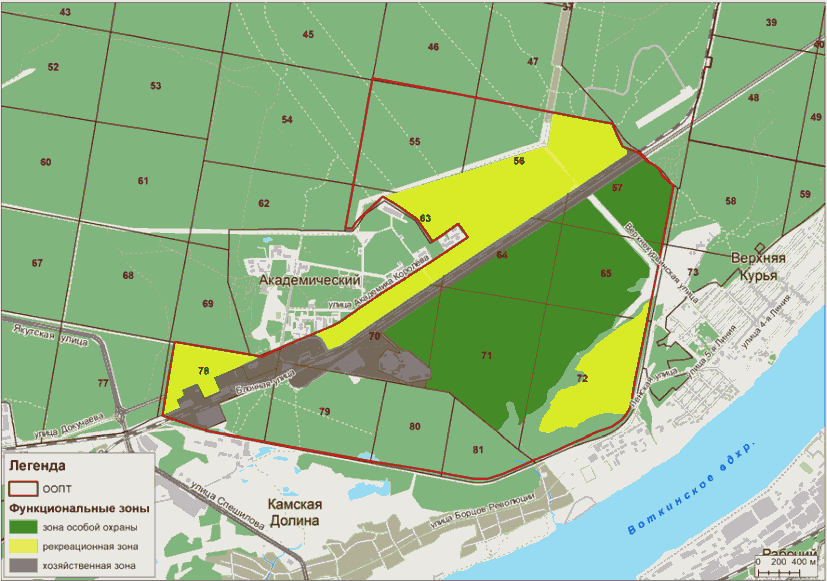 УТВЕРЖДЕНОПостановлениемадминистрации городаот 16.08.2005 N 1838ПОЛОЖЕНИЕОБ ОСОБО ОХРАНЯЕМОЙ ПРИРОДНОЙ ТЕРРИТОРИИ МЕСТНОГО ЗНАЧЕНИЯГОРОДА ПЕРМИ "ЛЕВШИНСКИЙ"1. Общие положения(в ред. Постановления Администрации г. Перми от 24.08.2018 N 550)1.1. Особо охраняемая природная территория местного значения - охраняемый ландшафт "Левшинский" (далее - ООПТ) - территория, на которой располагаются природные комплексы и объекты, имеющие особое природоохранное, научное, культурное, эстетическое, рекреационное и оздоровительное значение.1.2. ООПТ образована в соответствии с решением Пермской городской Думы от 07.12.2004 N 192 "Об организации особо охраняемых природных территорий местного значения" и отнесена к особо охраняемым природным территориям местного значения, в которых устанавливается особый режим охраны и использования.1.3. Положение об особо охраняемой природной территории местного значения - охраняемом ландшафте "Левшинский" (далее - Положение) определяет цели создания, управления, режим охраны и использования ООПТ и обеспечение его соблюдения, порядок проведения санитарно-оздоровительных мероприятий на ООПТ, ответственность за нарушение правил охраны, использования ООПТ.1.4. ООПТ расположена в границах городских лесов Пермского городского лесничества и является особо значимым и нуждающимся в охране участком леса, имеющим высокую экологическую и эстетическую ценность, и предназначена для пользования в природоохранных, просветительских, научных, рекреационных целях.1.5. Действие Положения распространяется на юридических и физических лиц, ведущих предпринимательскую или иную деятельность и/или находящихся непосредственно на территории ООПТ, а также не находящихся на территории ООПТ, деятельность которых может причинить ущерб ООПТ.1.6. Хозяйственная деятельность в ООПТ направлена на обеспечение сохранения биологического разнообразия животного и растительного мира, выполнение мероприятий по уходу за ними и их восстановлению, на организацию отдыха в природных условиях.1.7. Территория ООПТ подлежит лесоустройству в установленном действующим законодательством порядке с учетом требований настоящего Положения.1.8. Реорганизация, ликвидация, изменение режима особой охраны и границ ООПТ производятся в соответствии с действующим законодательством.1.9. В границах ООПТ выделяются следующие функциональные зоны: особо защитная, рекреационная, хозяйственного назначения.2. Цели создания ООПТ(в ред. Постановления Администрации г. Перми от 24.08.2018 N 550)2.1. Основными задачами функционирования ООПТ являются:2.1.1. сохранение уникального природного ландшафта и биологического разнообразия растительного и животного мира ООПТ;2.1.2. разработка и внедрение научных методов сохранения природного комплекса в условиях рекреационного использования;2.1.3. осуществление наблюдений за состоянием отдельных компонентов окружающей среды на территории ООПТ, в том числе отбор проб воды, воздуха, почвы;2.1.4. восстановление нарушенного природного комплекса;2.1.5. организация экологического просвещения населения. Основными направлениями эколого-просветительской деятельности на ООПТ являются:работа со средствами массовой информации;информирование населения об ООПТ посредством представления информации в специальных изданиях (буклеты, календари и другое);создание кино- и видеопродукции;организация видовых точек и смотровых площадок для посетителей;организация стационарных и передвижных экспозиций (фотостенды, фотовыставки, выставки детских рисунков и иных художественных работ);экологические экскурсии и познавательный туризм;проведение экологических праздников и акций;взаимодействие с органами образования и общественными организациями;2.1.6. создание условий для регулируемого отдыха в природных условиях;2.1.7. обеспечение содержания ООПТ, организация уборки, обеспечение чистоты и порядка ООПТ с учетом соблюдения условий режима особой охраны.2.2. Обеспечение сохранения природного комплекса и биологического разнообразия ООПТ путем ежегодного выполнения следующих видов работ:выборочные санитарные рубки, рубки ухода, подсадка саженцев;организованная подкормка животных, включая птиц;создание искусственных мест гнездования птиц и убежищ для животных.3. Изменение границ и территории ООПТУтратил силу. - Постановление Администрации г. Перми от 24.08.2018 N 550.4. Управление ООПТ4.1. Управление ООПТ осуществляет муниципальное казенное учреждение "Пермское городское лесничество" (далее - ПермГорЛес).(в ред. Постановления Администрации г. Перми от 20.01.2012 N 16)4.2. ПермГорЛес на территории ООПТ в границах городских лесов:4.2.1. осуществляет наблюдение за соблюдением юридическими лицами, индивидуальными предпринимателями и физическими лицами в части соблюдения режима охраны и использования ООПТ. В случае нарушения режима охраны и использования ООПТ информирует лиц, уполномоченных на составление протоколов об административных правонарушениях;4.2.2. организует:санитарно-оздоровительные мероприятия и мероприятия по охране, защите, воспроизводству лесов, в том числе по обеспечению санитарной безопасности в лесах, уходу за лесом, лесовосстановлению;создание малых архитектурных форм для улучшения рекреационного потенциала ООПТ;проведение противоклещевых обработок на рекреационно обустроенных участках ООПТ;размещение некапитальных строений и сооружений, не связанных с созданием лесной инфраструктуры, для осуществления рекреационной деятельности в городских лесах (в границах ландшафтных полян без древесной растительности);текущее содержание и ремонт пешеходных дорожек;создание и оборудование тропиночной сети, ее содержание и ремонт;своевременную уборку снега, уборку и вывоз рассеянного мусора с целью обеспечения соответствующих санитарных требований, требований противопожарной безопасности, эстетичного вида и в том числе на рекреационно обустроенных участках ООПТ;установку на территории ООПТ информационных аншлагов о режимах охраны и использования ООПТ, знаков о границах ООПТ в границах городских лесов;уборку мусора на рекреационно обустроенных участках ООПТ;4.2.3. обеспечивает:создание и обеспечение функционирования учебно-познавательных маршрутов, экологических троп;огораживание муравейников;создание и размещение искусственных гнездовий и кормушек;подготовку лыжных трасс;сенокошение;работы по восстановлению нарушенного ландшафта;контроль за проведением ремонтных работ сооружений и коммуникаций, необходимых для достижения целей, поставленных при создании ООПТ, на соответствие их проекту, согласованному управлением по экологии и природопользованию администрации города Перми (далее - Управление);содействие научно-исследовательской деятельности на ООПТ.(п. 4.2 в ред. Постановления Администрации г. Перми от 24.08.2018 N 550)4.3. Утратил силу. - Постановление Администрации г. Перми от 25.05.2016 N 355.4.4. Управление:планирует научно-исследовательскую деятельность на ООПТ;организует проведение строительства инженерных сооружений, линейных объектов, связанных непосредственно с выполнением ООПТ своих функций и задач;осуществляет контроль при строительстве в границах ООПТ новых объектов, необходимых для выполнения ООПТ своих функций и задач, на соответствие строительства утвержденному проекту с целью максимального сохранения природного ландшафта;обеспечивает организацию профилактических мероприятий по предупреждению, ограничению возникновения и распространения пожаров, а также контроль посещения ООПТ в пожароопасный период;накладывает ограничения на проведение шумных мероприятий в период гнездования птиц;согласовывает осуществление на ООПТ иных видов деятельности в случаях, установленных действующим законодательством;организует установку на ООПТ информационных аншлагов, знаков о границах функциональных зон, режимах охраны и использования ООПТ вне границ городских лесов;осуществляет муниципальный лесной контроль, муниципальный контроль в области использования и охраны ООПТ и контроль за деятельностью ПермГорЛес.(п. 4.4 в ред. Постановления Администрации г. Перми от 24.08.2018 N 550)5. Режим охраны и использования ООПТ(в ред. Постановления Администрации г. Перми от 24.08.2018 N 550)5.1. Режим охраны ООПТ включает систему правил и мероприятий, необходимых для выполнения стоящих перед ООПТ задач, и устанавливается исходя из задач ООПТ, требований природного законодательства.5.2. Правообладатели земельных, лесных участков обязаны соблюдать требования режима, установленного для функциональной зоны, к которой относится их участок.5.3. На территории ООПТ запрещается любая деятельность, противоречащая задачам и режиму охраны ООПТ, в том числе:искажение исторически сложившегося охраняемого ландшафта;деятельность с превышением нормативов предельно допустимых уровней производственного и транспортного шума, вибрации, электрических, электромагнитных, магнитных полей и иных вредных физических воздействий на здоровье человека и окружающую природную среду;умышленное причинение беспокойства, отлов и уничтожение, разорение мест обитаний диких животных, в том числе нор, гнезд;все виды пользования животным миром, за исключением случаев, предусмотренных настоящим Положением;введение (интродукция) любых видов растений или животных, ранее не обитавших на ООПТ, в целях их акклиматизации;нарушение мест обитания, сбор и уничтожение видов животных и растений, включенных в красные книги Российской Федерации, Среднего Урала и Пермского края, а также лекарственных, красиво цветущих дикорастущих трав, трав, имеющих декоративное значение;самовольные посадки деревьев и кустарников, другие самовольные действия граждан, направленные на обустройство отдельных участков ООПТ;снос зеленых насаждений, не соответствующий Порядку сноса и выполнения компенсационных посадок зеленых насаждений на территории города Перми, утвержденному решением Пермской городской Думы от 26 августа 2014 г. N 155;заготовка живицы и древесных соков;проведение массовых спортивных, зрелищных и иных мероприятий вне специально выделенных для этих целей мест и (или) с нарушением установленного порядка, а также при отсутствии согласования с Управлением;самовольное изменение вида разрешенного использования земельного, лесного участка или его части;самовольное занятие земельных, лесных участков;размещение рекламных и информационных щитов, не связанных с функционированием ООПТ;движение и стоянка механизированных транспортных средств, не связанных с функционированием ООПТ, осуществляемые вне дорог общего пользования и специально предусмотренных для этого мест, за исключением транспортных средств, обеспечивающих противопожарные мероприятия;размещение нестационарных торговых объектов в границах ООПТ с нарушением установленного порядка и без согласования с Управлением;загрязнение почв, замусоривание территории, захоронение мусора, устройство бытовых и промышленных свалок;применение ядохимикатов, химических средств защиты растений и стимуляторов роста, кроме противоклещевой обработки территории;строительство на ООПТ складов для хранения ядохимикатов, радиоактивных веществ и любых агрессивных жидкостей;свободный выгул собак;иная деятельность, нарушающая естественное развитие природных процессов, угрожающая состоянию природного комплекса, а также не связанная с выполнением возложенных на ООПТ задач и не предусмотренная режимами охраны и использования функциональных зон.5.4. Границы ООПТ и его функциональных зон обозначаются на местности предупредительными и информационными знаками.5.5. В границах ООПТ оборудуются информационные стенды о режимах охраны и использования ООПТ, в том числе посетителями ООПТ.5.6. Земли в границах ООПТ, нарушенные при проведении строительных, эксплуатационных работ, связанных с нарушением почвенного покрова, ликвидации промышленных, гражданских и иных объектов и сооружений, строительстве, эксплуатации и консервации подземных объектов и коммуникаций (канализационные сооружения и другие), ликвидации последствий загрязнения земель, если по условиям их восстановления требуется снятие верхнего плодородного слоя почвы, подлежат рекультивации.Рекультивация осуществляется последовательно в два этапа: технический и биологический в соответствии с требованиями действующего законодательства.5.7. Проекты благоустройства ООПТ подлежат обязательному согласованию с Управлением.6. Ответственность за нарушение правил охраны, использования ООПТ6.1. Лица, нарушившие режим ООПТ, установленный настоящим Положением, несут уголовную и административную ответственность в соответствии с действующим законодательством.6.2. Лица, причинившие материальный ущерб в результате нарушения порядка рекультивации, охраны, использования территории ООПТ, обязаны возместить его в полном объеме.7. Режимы охраны и использования функциональных зон на ООПТ(введен Постановлением Администрации г. Перми от 24.08.2018 N 550)7.1. На ООПТ устанавливается дифференцированный режим охраны и использования территорий с учетом природных, историко-культурных, ландшафтных особенностей. В соответствии с этим на ООПТ выделены функциональные зоны согласно Схеме функционального зонирования ООПТ.7.1.1. Особо защитная зона - зона, в пределах которой не допускается изменение ландшафта, существующих и исторически сложившихся природных объектов. Данная зона предназначена для сохранения природных экосистем в процессе их естественного развития, сохранения всего разнообразия местных видов растений и животных.На территории особо защитной зоны разрешаются:организованная подкормка животных, включая птиц, с целью сохранения их биологического разнообразия;развешивание искусственных гнезд, дуплянок, щелянок и другое;строительство инженерных сооружений, линейных объектов, связанных с выполнением ООПТ своих функций и задач, в соответствии с действующим законодательством и Правилами землепользования и застройки города Перми, утвержденными решением Пермской городской Думы от 26 июня 2007 г. N 143;капитальный и текущий ремонт инженерных сооружений, линейных объектов для обеспечения деятельности существующих в границах ООПТ объектов с обязательной последующей рекультивацией почвенного и растительного покрова;проведение в установленном порядке научно-исследовательских работ в области охраны и рационального использования растительного мира, ландшафтной архитектуры, рекреации, не приносящих ущерба природным и историческим объектам ООПТ;посещение территории при условии соблюдения всех требований по режиму охраны и использования;проведение экскурсий по согласованию с Управлением;установка информационных и информационно-предупредительных аншлагов и щитов с указанием режима охраны и использования функциональной зоны ООПТ, размещение ограничивающих проезд и проход сооружений;проведение регулярных противоклещевых обработок.Кроме общих для ООПТ ограничений по использованию, указанных в пункте 5.3 настоящего Положения, в особо защитных зонах не допускаются:все виды пользования природными ресурсами;сенокошение;геологоразведочные работы и добыча полезных ископаемых;разведение и поддержание костров;выгул домашних животных;проведение любых массовых мероприятий.7.1.2. Зона хозяйственного назначения - зона, в пределах которой предусматривается строго регулируемое хозяйственное природопользование, включающее участки внутренних землепользователей, земельные участки, ранее предоставленные в установленном порядке для использования по целевому назначению с условием максимального сохранения природного ландшафта, а также объекты социальной инфраструктуры, административные, хозяйственные и прочие объекты, связанные с выполнением ООПТ своих функций и задач.На территории хозяйственной зоны разрешаются:проведение в установленном порядке научно-исследовательских работ в области охраны и рационального использования растительного мира, ландшафтной архитектуры, рекреации;выборочные санитарные рубки и рубки ухода в установленном порядке, кроме выводко-гнездового периода с 10 мая по 20 июня;лесовосстановительные работы;организованная подкормка животных, включая птиц, с целью сохранения их биологического разнообразия;устройство специально отведенных мест для складирования мусора, снега, листьев и других материалов, образовавшихся в ходе работ по содержанию ООПТ, при условии обеспечения их вывоза в сроки, установленные Правилами обращения с отходами на территории города Перми, утвержденными решением Пермской городской Думы от 26 июня 2001 г. N 99;строительство инженерных сооружений, линейных объектов, связанных с выполнением ООПТ своих функций и задач, в соответствии с действующим законодательством и Правилами землепользования и застройки города Перми, утвержденными решением Пермской городской Думы от 26 июня 2007 г. N 143;капитальный и текущий ремонт инженерных сооружений, линейных объектов для обеспечения деятельности существующих в границах ООПТ объектов с обязательной последующей рекультивацией почвенного и растительного покрова;реконструкция, текущий и капитальный ремонт объектов капитального строительства и строительство строений и сооружений вспомогательного использования на земельных участках, предоставленных до момента создания ООПТ, при наличии зарегистрированного за физическими и юридическими лицами в установленном законом порядке права собственности либо иного права на данные участки. Указанные работы должны осуществляться при условии сохранения природного ландшафта, наличии положительного заключения государственной экологической экспертизы в случаях, установленных Федеральным законом от 23 ноября 1995 г. N 174-ФЗ "Об экологической экспертизе", с соблюдением требований градостроительного законодательства и в соответствии с Правилами землепользования и застройки города Перми, утвержденными решением Пермской городской Думы от 26 июня 2007 г. N 143;создание и оборудование тропиночной сети, ремонт и замена покрытия пешеходных дорожек;сенокошение;развешивание искусственных гнезд, дуплянок, щелянок и другое;создание в установленном порядке малых форм архитектурного дизайна для улучшения эстетического и рекреационного потенциала ООПТ;выгул домашних животных в присутствии хозяина в пределах специализированных площадок при условии обязательного удаления экскрементов животных;установка информационных и информационно-предупредительных аншлагов и щитов с указанием режима охраны и использования функциональной зоны ООПТ, размещение ограничивающих проезд и проход сооружений;проведение регулярных противоклещевых обработок.Кроме общих для ООПТ ограничений по использованию, указанных в пункте 5.3 настоящего Положения, на территории зоны хозяйственного назначения не допускаются:геологоразведочные работы и добыча полезных ископаемых, за исключением добычи подземных вод из скважин, бурение которых произведено в установленном порядке на момент принятия настоящего Положения, а также добычи подземных вод из скважин, расположенных в пределах предоставленных на ООПТ земельных участков внутренних землепользователей, исключительно для их собственных нужд;проведение любых массовых мероприятий и выгул домашних животных в период гнездования птиц;выгул домашних животных без поводка и намордника вне специализированных площадок;разведение и поддержание костров вне специально отведенных для этих целей мест;несанкционированный снос зеленых насаждений в пределах предоставленного на ООПТ земельного участка.     1    8 . Порядок проведения санитарно-оздоровительных мероприятий на ООПТ(введен Постановлением Администрации г. Перми от 24.08.2018 N 550)     1    8 .1.   Санитарно-оздоровительные  мероприятия  на  ООПТ  проводятся  всоответствии с требованиями лесного законодательства.     1    8 .2.  Планы  санитарно-оздоровительных  мероприятий  лесных насажденийопределяются  на  основании  лесоустройства, лесохозяйственного регламента,натурного,   лесопатологического   обследования  и  подлежат  обязательномусогласованию с Управлением.     1    8 .3.    Санитарно-оздоровительные    мероприятия   лесных   насажденийвыполняются  без  прокладки  дополнительных  дорог  и  просек с сохранениемподроста.     1    8 .4.  С  целью максимального сохранения почв санитарно-оздоровительныемероприятия лесных насаждений проводятся в снежный период.     1    8 .5.  В  выводково-гнездовой  период запрещается проведение всех видовсанитарно-оздоровительных  мероприятий  лесных  насаждений,  за исключениемсноса единичных деревьев, угрожающих падением на пешеходные тропы.Приложениек Положениюоб особо охраняемой природнойтерритории местного значениягорода Перми "Левшинский"СХЕМАфункционального зонирования ООПТ "Левшинский"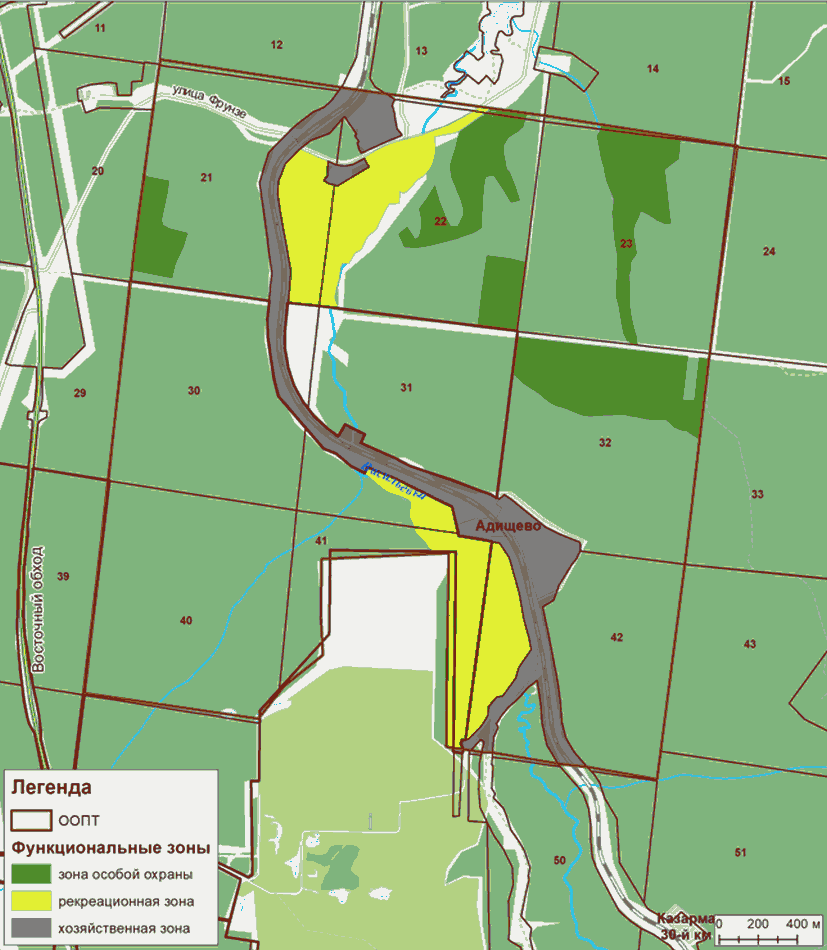 УТВЕРЖДЕНОПостановлениемадминистрации городаот 16.08.2005 N 1838ПОЛОЖЕНИЕОБ ОСОБО ОХРАНЯЕМОЙ ПРИРОДНОЙ ТЕРРИТОРИИ МЕСТНОГО ЗНАЧЕНИЯГОРОДА ПЕРМИ "ВЕРХНЕКУРЬИНСКИЙ"1. Общие положения(в ред. Постановления Администрации г. Перми от 24.08.2018 N 550)1.1. Особо охраняемая природная территория местного значения - охраняемый ландшафт "Верхнекурьинский" (далее - ООПТ) - территория, на которой располагаются природные комплексы и объекты, имеющие особое природоохранное, научное, культурное, эстетическое, рекреационное и оздоровительное значение.1.2. ООПТ образована в соответствии с решением Пермской городской Думы от 07.12.2004 N 192 "Об организации особо охраняемых природных территорий местного значения" и отнесена к особо охраняемым природным территориям местного значения, в которых устанавливается особый режим охраны и использования.1.3. Положение об особо охраняемой природной территории местного значения - охраняемом ландшафте "Верхнекурьинский" (далее - Положение) определяет цели создания, управления, режим охраны и использования ООПТ и обеспечение его соблюдения, порядок проведения санитарно-оздоровительных мероприятий на ООПТ, ответственность за нарушение правил охраны, использования ООПТ.1.4. ООПТ расположена в границах городских лесов Пермского городского лесничества и является особо значимым и нуждающимся в охране участком леса, имеющим высокую экологическую и эстетическую ценность, и предназначена для пользования в природоохранных, просветительских, научных, рекреационных целях.1.5. Действие Положения распространяется на юридических и физических лиц, ведущих предпринимательскую или иную деятельность и/или находящихся непосредственно на территории ООПТ, а также не находящихся на территории ООПТ, деятельность которых может причинить ущерб ООПТ.1.6. Хозяйственная деятельность в ООПТ направлена на обеспечение сохранения биологического разнообразия животного и растительного мира, выполнение мероприятий по уходу за ними и их восстановлению, на организацию отдыха в природных условиях.1.7. Территория ООПТ подлежит лесоустройству в установленном действующим законодательством порядке с учетом требований настоящего Положения.1.8. Реорганизация, ликвидация, изменение режима особой охраны и границ ООПТ производятся в соответствии с действующим законодательством.1.9. В границах ООПТ выделяются следующие функциональные зоны: особо защитная, рекреационная, хозяйственного назначения.2. Цели создания ООПТ(в ред. Постановления Администрации г. Перми от 24.08.2018 N 550)2.1. Основными задачами функционирования ООПТ являются:2.1.1. сохранение уникального природного ландшафта и биологического разнообразия растительного и животного мира ООПТ;2.1.2. разработка и внедрение научных методов сохранения природного комплекса в условиях рекреационного использования;2.1.3. осуществление наблюдений за состоянием отдельных компонентов окружающей среды на территории ООПТ, в том числе отбор проб воды, воздуха, почвы;2.1.4. восстановление нарушенного природного комплекса;2.1.5. организация экологического просвещения населения. Основными направлениями эколого-просветительской деятельности на ООПТ являются:работа со средствами массовой информации;информирование населения об ООПТ посредством представления информации в специальных изданиях (буклеты, календари и другое);создание кино- и видеопродукции;организация видовых точек и смотровых площадок для посетителей;организация стационарных и передвижных экспозиций (фотостенды, фотовыставки, выставки детских рисунков и иных художественных работ);экологические экскурсии и познавательный туризм;проведение экологических праздников и акций;взаимодействие с органами образования и общественными организациями;2.1.6. создание условий для регулируемого отдыха в природных условиях;2.1.7. обеспечение содержания ООПТ, организация уборки, обеспечение чистоты и порядка ООПТ с учетом соблюдения условий режима особой охраны.2.2. Обеспечение сохранения природного комплекса и биологического разнообразия ООПТ путем ежегодного выполнения следующих видов работ:выборочные санитарные рубки, рубки ухода, подсадка саженцев;организованная подкормка животных, включая птиц;создание искусственных мест гнездования птиц и убежищ для животных.3. Изменение границ и территории ООПТУтратил силу. - Постановление Администрации г. Перми от 24.08.2018 N 550.4. Управление ООПТ4.1. Управление ООПТ осуществляет муниципальное казенное учреждение "Пермское городское лесничество" (далее - ПермГорЛес).(в ред. Постановления Администрации г. Перми от 20.01.2012 N 16)4.2. ПермГорЛес на территории ООПТ в границах городских лесов:4.2.1. осуществляет наблюдение за соблюдением юридическими лицами, индивидуальными предпринимателями и физическими лицами в части соблюдения режима охраны и использования ООПТ. В случае нарушения режима охраны и использования ООПТ информирует лиц, уполномоченных на составление протоколов об административных правонарушениях;4.2.2. организует:санитарно-оздоровительные мероприятия и мероприятия по охране, защите, воспроизводству лесов, в том числе по обеспечению санитарной безопасности в лесах, уходу за лесом, лесовосстановлению;создание малых архитектурных форм для улучшения рекреационного потенциала ООПТ;проведение противоклещевых обработок на рекреационно обустроенных участках ООПТ;размещение некапитальных строений и сооружений, не связанных с созданием лесной инфраструктуры, для осуществления рекреационной деятельности в городских лесах (в границах ландшафтных полян без древесной растительности);текущее содержание и ремонт пешеходных дорожек;создание и оборудование тропиночной сети, ее содержание и ремонт;своевременную уборку снега, уборку и вывоз рассеянного мусора с целью обеспечения соответствующих санитарных требований, требований противопожарной безопасности, эстетичного вида и, в том числе на рекреационно обустроенных участках ООПТ;установку на территории ООПТ информационных аншлагов о режимах охраны и использования ООПТ знаков о границах ООПТ в границах городских лесов;уборку мусора на рекреационно обустроенных участках ООПТ;4.2.3. обеспечивает:создание и обеспечение функционирования учебно-познавательных маршрутов, экологических троп;огораживание муравейников;создание и размещение искусственных гнездовий и кормушек;подготовку лыжных трасс;сенокошение;работы по восстановлению нарушенного ландшафта;контроль за проведением ремонтных работ сооружений и коммуникаций, необходимых для достижения целей, поставленных при создании ООПТ, на соответствие их проекту, согласованному управлением по экологии природопользованию администрации города Перми (далее - Управление);содействие научно-исследовательской деятельности на ООПТ.(п. 4.2 в ред. Постановления Администрации г. Перми от 24.08.2018 N 550)4.3. Утратил силу. - Постановление Администрации г. Перми от 25.05.2016 N 355.4.4. Управление:планирует научно-исследовательскую деятельность на ООПТ;организует проведение строительства инженерных сооружений, линейных объектов, связанных непосредственно с выполнением ООПТ своих функций и задач;осуществляет контроль при строительстве в границах ООПТ новых объектов, необходимых для выполнения ООПТ своих функций и задач, на соответствие строительства утвержденному проекту с целью максимального сохранения природного ландшафта;обеспечивает организацию профилактических мероприятий по предупреждению, ограничению возникновения и распространения пожаров, а также контроль посещения ООПТ в пожароопасный период;накладывает ограничения на проведение шумных мероприятий в период гнездования птиц;согласовывает осуществление на ООПТ иных видов деятельности в случаях, установленных действующим законодательством;организует установку на ООПТ информационных аншлагов, знаков о границах функциональных зон, режимах охраны и использования ООПТ вне границ городских лесов;осуществляет муниципальный лесной контроль, муниципальный контроль в области использования и охраны ООПТ и контроль за деятельностью ПермГорЛес).(п. 4.4 в ред. Постановления Администрации г. Перми от 24.08.2018 N 550)5. Режим охраны и использования ООПТ(в ред. Постановления Администрации г. Перми от 24.08.2018 N 550)5.1. Режим охраны ООПТ включает систему правил и мероприятий, необходимых для выполнения стоящих перед ООПТ задач, и устанавливается исходя из задач ООПТ, требований природного законодательства.5.2. Правообладатели земельных, лесных участков обязаны соблюдать требования режима, установленного для функциональной зоны, к которой относится их участок.5.3. На территории ООПТ запрещается любая деятельность, противоречащая задачам и режиму охраны ООПТ, в том числе:искажение исторически сложившегося охраняемого ландшафта;деятельность с превышением нормативов предельно допустимых уровней производственного и транспортного шума, вибрации, электрических, электромагнитных, магнитных полей и иных вредных физических воздействий на здоровье человека и окружающую природную среду;умышленное причинение беспокойства, отлов и уничтожение, разорение мест обитаний диких животных, в том числе нор, гнезд;все виды пользования животным миром, за исключением случаев, предусмотренных настоящим Положением;введение (интродукция) любых видов растений или животных, ранее не обитавших на ООПТ, в целях их акклиматизации;нарушение мест обитания, сбор и уничтожение видов животных и растений, включенных в красные книги Российской Федерации, Среднего Урала и Пермского края, а также лекарственных, красиво цветущих дикорастущих трав, трав, имеющих декоративное значение;самовольные посадки деревьев и кустарников, другие самовольные действия граждан, направленные на обустройство отдельных участков ООПТ;снос зеленых насаждений, не соответствующий Порядку сноса и выполнения компенсационных посадок зеленых насаждений на территории города Перми, утвержденному решением Пермской городской Думы от 26 августа 2014 г. N 155;заготовка живицы и древесных соков;проведение массовых спортивных, зрелищных и иных мероприятий вне специально выделенных для этих целей мест и (или) с нарушением установленного порядка, а также при отсутствии согласования с УЭП;самовольное изменение вида разрешенного использования земельного, лесного участка или его части;самовольное занятие земельных, лесных участков;размещение рекламных и информационных щитов, не связанных с функционированием ООПТ;движение и стоянка механизированных транспортных средств, не связанных с функционированием ООПТ, осуществляемые вне дорог общего пользования и специально предусмотренных для этого мест, за исключением транспортных средств, обеспечивающих противопожарные мероприятия;размещение нестационарных торговых объектов в границах ООПТ с нарушением установленного порядка и без согласования с Управления;загрязнение почв, замусоривание территории, захоронение мусора, устройство бытовых и промышленных свалок;применение ядохимикатов, химических средств защиты растений и стимуляторов роста, кроме противоклещевой обработки территории;строительство на ООПТ складов для хранения ядохимикатов, радиоактивных веществ и любых агрессивных жидкостей;свободный выгул собак;иная деятельность, нарушающая естественное развитие природных процессов, угрожающая состоянию природного комплекса, а также не связанная с выполнением возложенных на ООПТ задач и не предусмотренная режимами охраны и использования функциональных зон.5.4. Границы ООПТ и его функциональных зон обозначаются на местности предупредительными и информационными знаками.5.5. В границах ООПТ оборудуются информационные стенды о режимах охраны и использования ООПТ, в том числе посетителями ООПТ.5.6. Земли в границах ООПТ, нарушенные при проведении строительных, эксплуатационных работ, связанных с нарушением почвенного покрова, ликвидации промышленных, гражданских и иных объектов и сооружений, строительстве, эксплуатации и консервации подземных объектов и коммуникаций (канализационные сооружения и другое), ликвидации последствий загрязнения земель, если по условиям их восстановления требуется снятие верхнего плодородного слоя почвы, подлежат рекультивации.Рекультивация осуществляется последовательно в два этапа: технический и биологический в соответствии с требованиями действующего законодательства.5.7. Проекты благоустройства ООПТ подлежат обязательному согласованию с Управлением.6. Ответственность за нарушение правил охраны, использования ООПТ6.1. Лица, нарушившие режим ООПТ, установленный настоящим Положением, несут уголовную и административную ответственность в соответствии с действующим законодательством.6.2. Лица, причинившие материальный ущерб в результате нарушения порядка рекультивации, охраны, использования территории ООПТ, обязаны возместить его в полном объеме.7. Режимы охраны и использования функциональных зон на ООПТ(в ред. Постановления Администрации г. Перми от 24.08.2018 N 550)7.1. На ООПТ устанавливается дифференцированный режим охраны и использования территорий с учетом природы, историко-культурных, ландшафтных особенностей. В соответствии с этим на ООПТ выделены функциональные зоны согласно Схеме функционального зонирования ООПТ.7.1.1. Особо защитная зона - зона, в пределах которой не допускается изменение ландшафта, существующих и исторически сложившихся природных объектов. Данная зона предназначена для сохранения природных экосистем в процессе их естественного развития, сохранения всего разнообразия местных видов растений и животных.На территории особо защитной зоны разрешаются:организованная подкормка животных, включая птиц, с целью сохранения их биологического разнообразия;развешивание искусственных гнезд, дуплянок, щелянок и тому подобное;строительство инженерных сооружений, линейных объектов, связанных с выполнением ООПТ своих функций и задач, в соответствии с действующим законодательством и Правилами землепользования и застройки города Перми, утвержденными решением Пермской городской Думы от 26 июня 2007 г. N 143;капитальный и текущий ремонт инженерных сооружений, линейных объектов для обеспечения деятельности существующих в границах ООПТ объектов с обязательной последующей рекультивацией почвенного и растительного покрова;проведение в установленном порядке научно-исследовательских работ в области охраны и рационального использования растительного мира, ландшафтной архитектуры, рекреации, не приносящих ущерба природным и историческим объектам ООПТ;посещение территории при условии соблюдения всех требований по режиму охраны и использования;проведение экскурсий по согласованию с УЭП;установка информационных и информационно-предупредительных аншлагов и щитов с указанием режима охраны и использования функциональной зоны ООПТ, размещение ограничивающих проезд и проход сооружений;проведение регулярных противоклещевых обработок.Кроме общих для ООПТ ограничений по использованию, указанных в пункте 5.3 настоящего Положения, в особо защитных зонах не допускаются:все виды пользования природными ресурсами;сенокошение;геологоразведочные работы и добыча полезных ископаемых;разведение и поддержание костров;выгул домашних животных;проведение любых массовых мероприятий.7.1.2. Рекреационная зона - зона, предназначенная для осмотра достопримечательностей лесных участков, полноценного кратковременного отдыха в природных условиях, организации экологического просвещения и обеспечения посетителей информацией, а также для размещения объектов, связанных с этими целями. В пределах данной зоны предусмотрено размещение основной части туристских маршрутов с видовыми точками, тропами и местами отдыха, оборудованными укрытиями от непогоды, кострищами с запасом дров, указателями, аншлагами и схемами размещения достопримечательных объектов.На территории рекреационной зоны разрешаются:проведение в установленном порядке научно-исследовательских работ в области охраны и рационального использования растительного мира, ландшафтной архитектуры, рекреации;выборочные санитарные рубки и рубки ухода в установленном порядке, кроме выводко-гнездового периода с 10 мая по 20 июня;лесовосстановительные работы;организованная подкормка животных, включая птиц, с целью сохранения их биологического разнообразия;устройство специально отведенных мест для складирования мусора, снега, листьев и других материалов, образовавшихся в ходе работ по содержанию ООПТ, при условии обеспечения их вывоза в сроки, установленные Правилами обращения с отходами на территории города Перми, утвержденными решением Пермской городской Думы от 26 июня 2001 г. N 99;строительство, реконструкция, текущий и капитальный ремонт объектов капитального строительства, в том числе инженерных сооружений и линейных объектов, связанных с выполнением ООПТ своих функций и задач, в соответствии с действующим законодательством и Правилами землепользования и застройки города Перми, утвержденными решением Пермской городской Думы от 26 июня 2007 г. N 143, а также при условии сохранения природного ландшафта;капитальный и текущий ремонт объектов капитального строительства, в том числе линейных объектов для обеспечения деятельности существующих в границах ООПТ объектов с обязательной последующей рекультивацией почвенного и растительного покрова;создание и оборудование тропиночной сети, ремонт и замена покрытия пешеходных дорожек;сенокошение;обустройство малых архитектурных зон;оборудование спортивных площадок, при условии отсутствия креплений спортивных снаряжений и иных объектов на частях деревьев и кустарников;оборудование детских площадок;создание в установленном порядке малых форм архитектурного дизайна для улучшения эстетического и рекреационного потенциала ООПТ;обустройство туристских маршрутов со смотровыми площадками и экологическими тропами;оборудование мест для кострищ с запасами дров;размещение в соответствии с действующим законодательством объектов проката спортивно-туристского инвентаря и снаряжения;устройство мест и площадок культурно-развлекательного характера при условии соблюдения нормативов предельно допустимых уровней шума, вибрации и иных вредных физических воздействий на здоровье человека и окружающую природную среду;выгул домашних животных в присутствии хозяина в пределах специализированных площадок при условии обязательного удаления экскрементов животных;проведение экскурсий, организация экологических лагерей с участием школьников и студентов по согласованию с УЭП;установка информационных и информационно-предупредительных аншлагов и щитов с указанием режима охраны и использования функциональной зоны ООПТ, размещение ограничивающих проезд и проход сооружений;восстановление зеленых насаждений, формирование ландшафтов на участках, прилегающих к прогулочным маршрутам и площадкам отдыха, декоративное озеленение (с использованием местных видов растений), посадки вдоль опушек, прогулочных маршрутов, площадок отдыха с целью их закрепления, формирование почвозащитного подлеска;проведение биотехнических мероприятий с целью обеспечения сохранения популяций животных, свойственных конкретным лесным и другим природным сообществам, и следов их жизнедеятельности путем развешивания искусственных гнездовий, оборудования подкормочных точек и подкормочных площадок с соответствующим информационным обеспечением, расселения муравейников, посадки ягодных кустарников (с использованием местных видов растений), создания популяций местных видов травянистых и других растений - объектов показа (вдоль учебных маршрутов);проведение регулярных противоклещевых обработок.Кроме общих для ООПТ ограничений по использованию, указанных в пункте 5.3 настоящего Положения, на территории рекреационной зоны не допускаются:геологоразведочные работы и добыча полезных ископаемых;проведение любых массовых мероприятий и выгул домашних животных в период гнездования птиц;выгул домашних животных без поводка и намордника вне специализированных площадок;разведение и поддержание костров вне специально отведенных для этих целей мест.7.1.3. Зона хозяйственного назначения - зона, в пределах которой предусматривается строго регулируемое хозяйственное природопользование, включающее участки внутренних землепользователей, земельные участки, ранее предоставленные в установленном порядке для использования по целевому назначению с условием максимального сохранения природного ландшафта, а также объекты социальной инфраструктуры, административные, хозяйственные и прочие объекты, связанные с выполнением ООПТ своих функций и задач.На территории хозяйственной зоны разрешаются:проведение в установленном порядке научно-исследовательских работ в области охраны и рационального использования растительного мира, ландшафтной архитектуры, рекреации;выборочные санитарные рубки и рубки ухода в установленном порядке, кроме выводко-гнездового периода с 10 мая по 20 июня;лесовосстановительные работы;организованная подкормка животных, включая птиц, с целью сохранения их биологического разнообразия;устройство специально отведенных мест для складирования мусора, снега, листьев и других материалов, образовавшихся в ходе работ по содержанию ООПТ, при условии обеспечения их вывоза в сроки, установленные Правилами обращения с отходами на территории города Перми, утвержденными решением Пермской городской Думы от 26 июня 2001 г. N 99;строительство инженерных сооружений, линейных объектов, связанных с выполнением ООПТ своих функций и задач, в соответствии с действующим законодательством и Правилами землепользования и застройки города Перми, утвержденными решением Пермской городской Думы от 26 июня 2007 г. N 143;капитальный и текущий ремонт инженерных сооружений, линейных объектов для обеспечения деятельности существующих в границах ООПТ объектов с обязательной последующей рекультивацией почвенного и растительного покрова;реконструкция, текущий и капитальный ремонт объектов капитального строительства и строительство строений и сооружений вспомогательного использования для объектов капитального строительства, размещенных ранее, на земельных участках, предоставленных до момента создания ООПТ, при наличии зарегистрированного за физическими и юридическими лицами в установленном законом порядке права собственности либо иного права на данные участки. Указанные работы должны осуществляться при условии сохранения природного ландшафта, наличии положительного заключения государственной экологической экспертизы в случаях, установленных Федеральным законом от 23 ноября 1995 г. N 174-ФЗ "Об экологической экспертизе", с соблюдением требований градостроительного законодательства и в соответствии с Правилами землепользования и застройки города Перми, утвержденными решением Пермской городской Думы от 26 июня 2007 г. N 143;создание и оборудование тропиночной сети, ремонт и замена покрытия пешеходных дорожек;сенокошение;развешивание искусственных гнезд, дуплянок, щелянок и другое;создание в установленном порядке малых форм архитектурного дизайна для улучшения эстетического и рекреационного потенциала ООПТ;выгул домашних животных в присутствии хозяина в пределах специализированных площадок при условии обязательного удаления экскрементов животных;установка информационных и информационно-предупредительных аншлагов и щитов с указанием режима охраны и использования функциональной зоны ООПТ, размещение ограничивающих проезд и проход сооружений;проведение регулярных противоклещевых обработок.Кроме общих для ООПТ ограничений по использованию, указанных в пункте 5.3 настоящего Положения, на территории зоны хозяйственного назначения не допускаются:геологоразведочные работы и добыча полезных ископаемых, за исключением добычи подземных вод из скважин, бурение которых произведено в установленном порядке на момент принятия настоящего Положения, а также добычи подземных вод из скважин, расположенных в пределах предоставленных на ООПТ земельных участков внутренних землепользователей, исключительно для их собственных нужд;проведение любых массовых мероприятий и выгул домашних животных в период гнездования птиц;выгул домашних животных без поводка и намордника вне специализированных площадок;разведение и поддержание костров вне специально отведенных для этих целей мест;несанкционированный снос зеленых насаждений в пределах предоставленного на ООПТ земельного участка.     1    8 . Порядок проведения санитарно-оздоровительных мероприятий на ООПТ(введен Постановлением Администрации г. Перми от 24.08.2018 N 550)     1    8 .1.   Санитарно-оздоровительные  мероприятия  на  ООПТ  проводятся  всоответствии с требованиями лесного законодательства.     1    8 .2.  Планы  санитарно-оздоровительных  мероприятий  лесных насажденийопределяются  на  основании  лесоустройства, лесохозяйственного регламента,натурного,   лесопатологического   обследования  и  подлежат  обязательномусогласованию с Управлением.     1    8 .3.    Санитарно-оздоровительные    мероприятия   лесных   насажденийвыполняются  без  прокладки  дополнительных  дорог  и  просек с сохранениемподроста.     1    8 .4.  С  целью максимального сохранения почв санитарно-оздоровительныемероприятия лесных насаждений проводятся в снежный период.     1    8 .5.  В  выводково-гнездовой  период запрещается проведение всех видовсанитарно-оздоровительных  мероприятий  лесных  насаждений,  за исключениемсноса единичных деревьев, угрожающих падением на пешеходные тропы.Приложениек Положениюоб особо охраняемой природнойтерритории местного значениягорода Перми "Левшинский"СХЕМАфункционального зонирования ООПТ "Верхнекурьинский"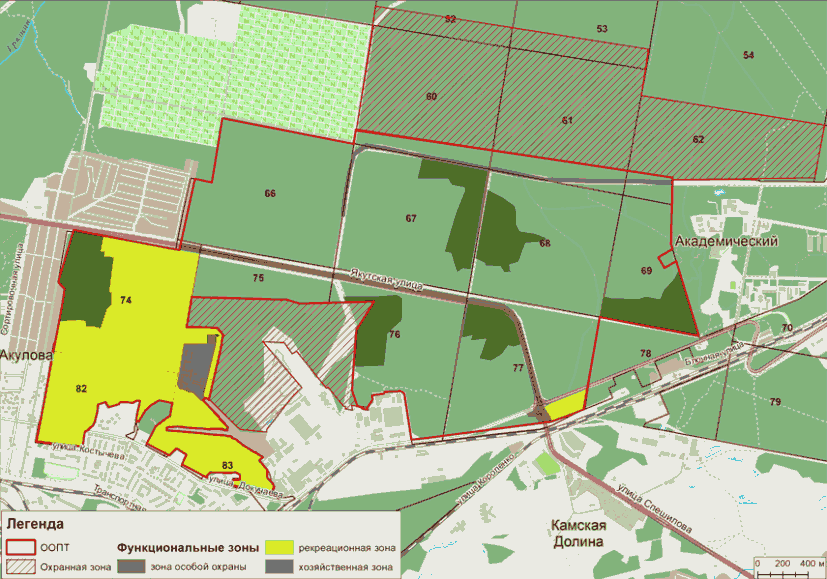 Список изменяющих документов(в ред. Постановлений Администрации г. Перми от 13.08.2008 N 773,от 06.10.2008 N 990, от 14.11.2008 N 1074, от 14.10.2010 N 685,от 20.01.2012 N 16, от 28.03.2012 N 120, от 29.07.2013 N 616,от 17.12.2014 N 993, от 25.05.2016 N 355, от 24.08.2018 N 550)Список изменяющих документов(в ред. Постановлений Администрации г. Перми от 06.10.2008 N 990,от 14.11.2008 N 1074, от 20.01.2012 N 16, от 28.03.2012 N 120,от 29.07.2013 N 616, от 25.05.2016 N 355, от 24.08.2018 N 550)КонсультантПлюс: примечание.В официальном тексте Постановления Администрации г. Перми от 24.08.2018 N 550, вносящего изменения в данный документ, видимо, допущена опечатка: пункт 5.1.1 в Положении отсутствует.Список изменяющих документов(в ред. Постановлений Администрации г. Перми от 06.10.2008 N 990,от 14.11.2008 N 1074, от 20.01.2012 N 16, от 28.03.2012 N 120,от 25.05.2016 N 355, от 24.08.2018 N 550)КонсультантПлюс: примечание.Нумерация пунктов дана в соответствии с изменениями, внесенными Постановлением Администрации г. Перми от 24.08.2018 N 550.Список изменяющих документов(введена Постановлением Администрации г. Перми от 24.08.2018 N 550)Список изменяющих документов(в ред. Постановлений Администрации г. Перми от 06.10.2008 N 990,от 14.11.2008 N 1074, от 20.01.2012 N 16, от 28.03.2012 N 120,от 25.05.2016 N 355, от 24.08.2018 N 550)КонсультантПлюс: примечание.Нумерация разделов дана в соответствии с изменениями, внесенными Постановлением Администрации г. Перми от 24.08.2018 N 550.Список изменяющих документов(введена Постановлением Администрации г. Перми от 24.08.2018 N 550)Список изменяющих документов(в ред. Постановлений Администрации г. Перми от 06.10.2008 N 990,от 14.11.2008 N 1074, от 14.10.2010 N 685, от 20.01.2012 N 16,от 28.03.2012 N 120, от 17.12.2014 N 993, от 25.05.2016 N 355,от 24.08.2018 N 550)Постановлением Администрации г. Перми от 24.08.2018 N 550 пункт 1.3 признан утратившим силу.КонсультантПлюс: примечание.Нумерация разделов дана в соответствии с изменениями, внесенными Постановлением Администрации г. Перми от 24.08.2018 N 550.Список изменяющих документов(введена Постановлением Администрации г. Перми от 24.08.2018 N 550)